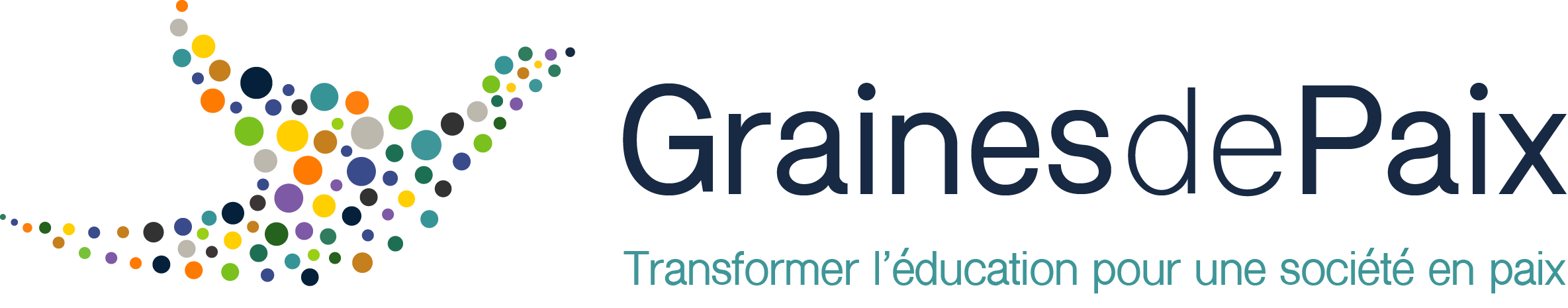 Un poème pour la paixSi tu crois qu’un sourire est plus qu’une arme,Si tu crois à la puissance d’une main offerte,Si tu crois que ce qui rassemble les hommes est plus important que ce qui les divise, ...Si tu crois qu’être différents est une richesse et non pas un  danger,Si  tu sais regarder l’autre avec  un brin d’amour,Si tu sais préférer  l’espérance au soupçon…Si tu estimes que c’est à toi de  faire le premier pas plutôt qu’à l’autre,Si le regard d’un enfant  parvient encore à désarmer ton cœur,Si tu peux te réjouir de la joie de  ton voisin,Si l’injustice qui frappe les autres te révolte autant que  celle que tu subis,Si pour toi l’étranger est un frère qui t’est  proposé,Si tu sais accepter qu’un autre te rende service,Si tu  partages ton pain et que tu saches y  joindre un morceau de ton cœur,Si  tu crois qu’un pardon va plus loin qu’une vengeance…Si  tu sais chanter le bonheur des autres et danser leur allégresse,Si tu  peux écouter le malheureux qui te fait perdre ton temps et lui garder le  sourire,Si tu sais accepter la critique et en faire ton profit sans la  renvoyer et te défendre,Si tu sais accueillir et adopter un avis  différent du tien…Si tu refuses de  battre ta coulpe sur la poitrine des autres,Si pour toi l’autre est  d’abord un frère,Si la colère est pour toi une faiblesse, non une  preuve de force,Si tu préfères être lésé que de faire tort à quelqu’un,  Si tu refuses qu’après toi ce soit le déluge,Si tu te ranges du côté  du pauvre et de l’opprimé sans te prendre pour un héros,Si tu crois que  l’amour est la seule force de persuasion,Si tu crois que la paix est  possible; alors la paix viendra !Source : Poème proposé par Sonia Cheniti, écrivaine tunisienne, le 12 juillet 2010, et dont les paroles illustrent si bien les concepts de Graines de Paix, notamment l'importance d'aller vers l'autre pour toucher son cœur et permettre la paix.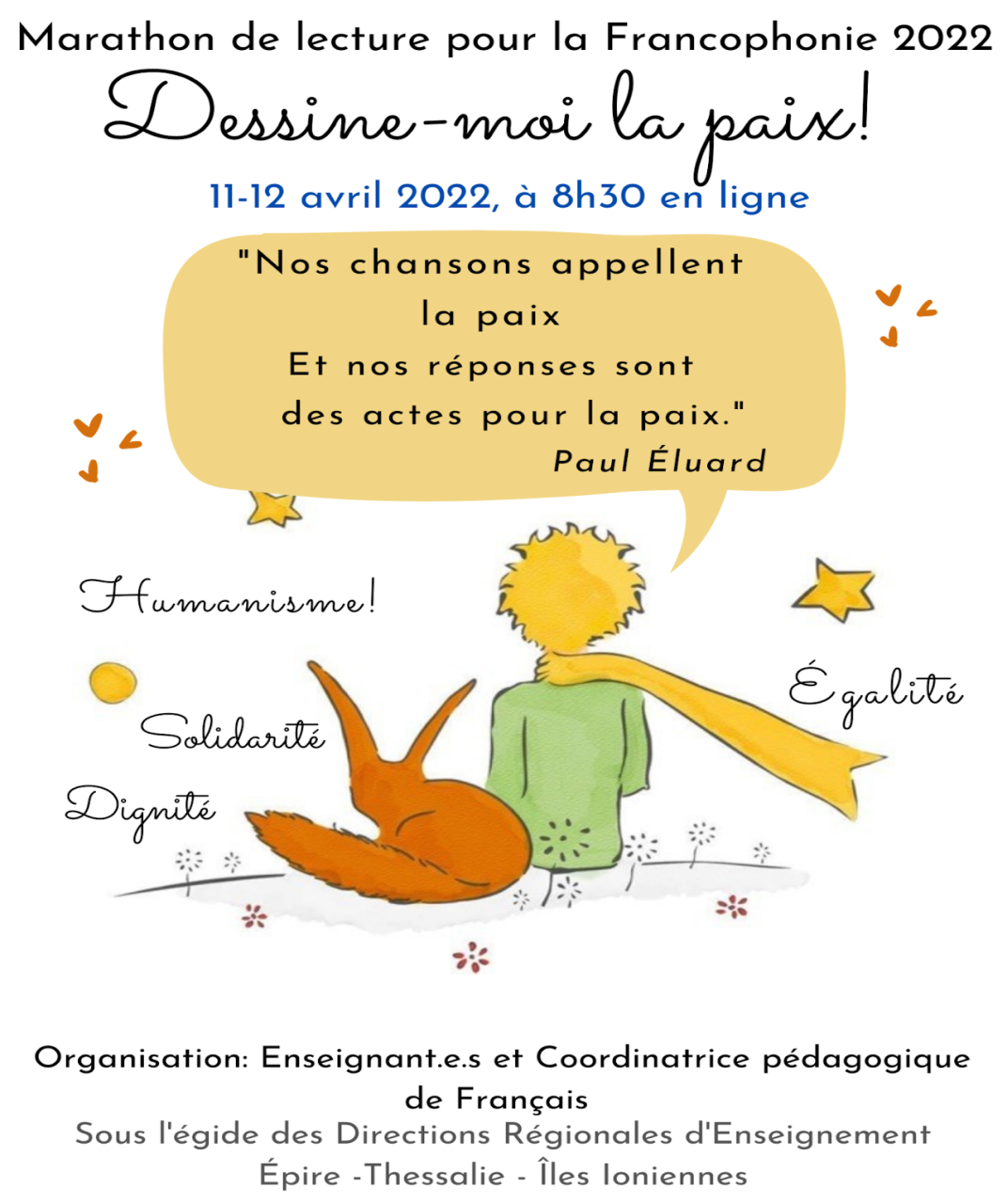 